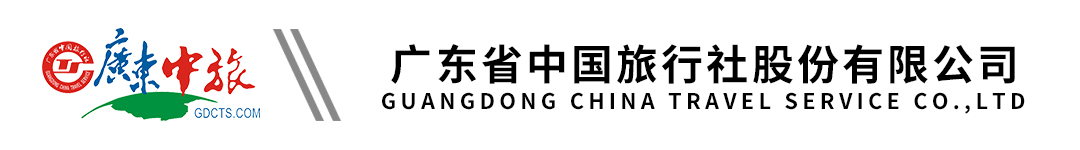 【0购大玩家•五钻海景版】海南三亚双飞4天 | 蜈支洲岛 | 亚特兰蒂斯水世界 | 直升机观光体验 | 游艇出海 | 蒂铂海底餐厅海鲜餐  | 3晚当地超豪华酒店海景房连住行程单行程安排费用说明自费点其他说明产品编号XYMJ-20240224-S5出发地广州市目的地三亚市行程天数4去程交通飞机返程交通飞机参考航班去程：广州-三亚AQ1111/20:10去程：广州-三亚AQ1111/20:10去程：广州-三亚AQ1111/20:10去程：广州-三亚AQ1111/20:10去程：广州-三亚AQ1111/20:10产品亮点★经典&大牌：5A蜈支洲岛+5A槟榔谷★经典&大牌：5A蜈支洲岛+5A槟榔谷★经典&大牌：5A蜈支洲岛+5A槟榔谷★经典&大牌：5A蜈支洲岛+5A槟榔谷★经典&大牌：5A蜈支洲岛+5A槟榔谷天数行程详情用餐住宿D1广州-三亚（飞行时间约70-80分钟）早餐：X     午餐：X     晚餐：X   三亚指定酒店：三亚胜意海景度假酒店.海景房，备选：丽禾华美达广场酒店/三亚阳光大酒店/君澜三亚湾迎宾馆/大东海酒店/银泰阳光度假酒店/凤凰岛度假酒店（海景房）或不低于以上标准的五钻酒店D2三亚-蜈支洲岛（车程约40分钟）-海昌不夜城直升机（车程约20分钟）早餐：酒店含早，不用费用不退     午餐：X     晚餐：养生椰子鸡宴   三亚指定酒店：三亚胜意海景度假酒店.海景房，备选：丽禾华美达广场酒店/三亚阳光大酒店/君澜三亚湾迎宾馆/大东海酒店/银泰阳光度假酒店/凤凰岛度假酒店（海景房）或不低于以上标准的五钻酒店D3三亚--玫瑰谷（车程约30分钟）-亚特兰蒂斯（车程约40分钟）早餐：酒店含早，不用费用不退     午餐：海底餐厅海鲜餐     晚餐：X   三亚指定酒店：三亚胜意海景度假酒店.海景房，备选：丽禾华美达广场酒店/三亚阳光大酒店/君澜三亚湾迎宾馆/大东海酒店/银泰阳光度假酒店/凤凰岛度假酒店（海景房）或不低于以上标准的五钻酒店D4三亚-广州（飞行时间约70-80分钟）早餐：酒店含早，不用费用不退     午餐：雨林黎家簸箕宴     晚餐：X   温馨的家费用包含1、交通：广州—三亚往返程机票经济舱、机场建设费、燃油税（不含临时上调的机场税费）；1、交通：广州—三亚往返程机票经济舱、机场建设费、燃油税（不含临时上调的机场税费）；1、交通：广州—三亚往返程机票经济舱、机场建设费、燃油税（不含临时上调的机场税费）；费用不包含1、合同未约定由组团社支付的费用（包括行程以外非合同约定活动项目所需的费用、游览过程中缆车索道游船费、自由活动期间发生的费用等）。1、合同未约定由组团社支付的费用（包括行程以外非合同约定活动项目所需的费用、游览过程中缆车索道游船费、自由活动期间发生的费用等）。1、合同未约定由组团社支付的费用（包括行程以外非合同约定活动项目所需的费用、游览过程中缆车索道游船费、自由活动期间发生的费用等）。项目类型描述停留时间参考价格红色娘子军表演，自愿选择消费消费自愿原则。70 分钟¥(人民币) 260.00三亚千古情演出，自愿选择消费消费自愿原则。70 分钟¥(人民币) 260.00预订须知一、报名参团须知，请认真阅读，并无异议后于指定位置签名确认：温馨提示1、此线路为当地散拼团，由于每个出发地大交通费用不同，价格无法保持一致，请知悉。